Notice of Classified VacancyNotice of Classified VacancyNotice of Classified VacancyNotice of Classified Vacancy
The El Dorado Union High School District is seeking qualified applicants 
for the following position.
The El Dorado Union High School District is seeking qualified applicants 
for the following position.
The El Dorado Union High School District is seeking qualified applicants 
for the following position.
The El Dorado Union High School District is seeking qualified applicants 
for the following position.FILING DEADLINEOpen Until FilledSCHOOL BUS DRIVER(S)JOB #23-12SCHOOL BUS DRIVER(S)JOB #23-12DISTRICT 
OVERVIEWThe El Dorado Union High School District is located in the Sierra Nevada foothills between Sacramento and South Lake Tahoe.The District’s boundaries encompass 1,250 square miles, including a large portion of ’s historic Gold Rush region.  The area includes about 40 communities along the Highway 50 corridor, including the towns of Placerville, El Dorado Hills, Cameron Park, Shingle Springs, Diamond Springs, Camino, and Pollock Pines.  A variety of new and existing homes, many with acreage, are available at reasonable prices within the District.Agriculture, tourism, and light industry are the area’s primary industries.  The community is served by Los Rios Community College District, Sierra Community College District, Cosumnes River Community College, California State University at Sacramento, and U.C. Davis.The District’s location and natural setting provide for exciting outdoor activities with the Sacramento River Delta on the western border, Lake Tahoe resort and ski area on the eastern border and the American River.The District serves 6,650 students in grades 9 through 12 and is comprised of four comprehensive high schools, a charter school, a Regional Occupational Program, and a continuation school.EL DORADO UNIONHuman Resources530.622-5081 or916.933-5165ext. 7228Fax 530.622-5982Link to EDUHSDEmployment page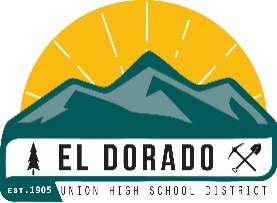 SCHOOL BUS DRIVER(S)JOB #23-12SCHOOL BUS DRIVER(S)JOB #23-12DISTRICT 
OVERVIEWThe El Dorado Union High School District is located in the Sierra Nevada foothills between Sacramento and South Lake Tahoe.The District’s boundaries encompass 1,250 square miles, including a large portion of ’s historic Gold Rush region.  The area includes about 40 communities along the Highway 50 corridor, including the towns of Placerville, El Dorado Hills, Cameron Park, Shingle Springs, Diamond Springs, Camino, and Pollock Pines.  A variety of new and existing homes, many with acreage, are available at reasonable prices within the District.Agriculture, tourism, and light industry are the area’s primary industries.  The community is served by Los Rios Community College District, Sierra Community College District, Cosumnes River Community College, California State University at Sacramento, and U.C. Davis.The District’s location and natural setting provide for exciting outdoor activities with the Sacramento River Delta on the western border, Lake Tahoe resort and ski area on the eastern border and the American River.The District serves 6,650 students in grades 9 through 12 and is comprised of four comprehensive high schools, a charter school, a Regional Occupational Program, and a continuation school.EL DORADO UNIONHuman Resources530.622-5081 or916.933-5165ext. 7228Fax 530.622-5982Link to EDUHSDEmployment pageMonths:Hours:Salary:9 mo/yr, Schedule A5 hrs/day $20.78 - $28.48/hr, plus New Hire Incentive*DISTRICT 
OVERVIEWThe El Dorado Union High School District is located in the Sierra Nevada foothills between Sacramento and South Lake Tahoe.The District’s boundaries encompass 1,250 square miles, including a large portion of ’s historic Gold Rush region.  The area includes about 40 communities along the Highway 50 corridor, including the towns of Placerville, El Dorado Hills, Cameron Park, Shingle Springs, Diamond Springs, Camino, and Pollock Pines.  A variety of new and existing homes, many with acreage, are available at reasonable prices within the District.Agriculture, tourism, and light industry are the area’s primary industries.  The community is served by Los Rios Community College District, Sierra Community College District, Cosumnes River Community College, California State University at Sacramento, and U.C. Davis.The District’s location and natural setting provide for exciting outdoor activities with the Sacramento River Delta on the western border, Lake Tahoe resort and ski area on the eastern border and the American River.The District serves 6,650 students in grades 9 through 12 and is comprised of four comprehensive high schools, a charter school, a Regional Occupational Program, and a continuation school.EL DORADO UNIONHuman Resources530.622-5081 or916.933-5165ext. 7228Fax 530.622-5982Link to EDUHSDEmployment pageThe successful candidate will possess the skills, knowledge and abilities to: Drive a bus, or vehicle, as assigned in accordance with time schedulesInstall tire chains as necessaryMaintain accurate records and reportsMaintain a safe discipline level among students following District policyEstablish and maintain effective relationshipswith those contacted in the course of work.Requirements:  Possess a valid Class A or B License with P, A, and S Endorsement, School Bus License, Medical Card & First Aid Card, provide a DMV Driving Record Printout, register with FMCSA Clearinghouse,  DOJ background check, TB Clearance, Mandated Reporter Certification, and pass an Employee Entrance Evaluation.For more information on the Clearinghouse or to register, please visit: https://clearinghouse.fmcsa.dot.gov/Split-Shift position. Hours are determined by a Bid Process and subject to change*New Hire Incentive of $1500Interested applicants may apply online atwww.edjoin.org/EDUHSDThe successful candidate will possess the skills, knowledge and abilities to: Drive a bus, or vehicle, as assigned in accordance with time schedulesInstall tire chains as necessaryMaintain accurate records and reportsMaintain a safe discipline level among students following District policyEstablish and maintain effective relationshipswith those contacted in the course of work.Requirements:  Possess a valid Class A or B License with P, A, and S Endorsement, School Bus License, Medical Card & First Aid Card, provide a DMV Driving Record Printout, register with FMCSA Clearinghouse,  DOJ background check, TB Clearance, Mandated Reporter Certification, and pass an Employee Entrance Evaluation.For more information on the Clearinghouse or to register, please visit: https://clearinghouse.fmcsa.dot.gov/Split-Shift position. Hours are determined by a Bid Process and subject to change*New Hire Incentive of $1500Interested applicants may apply online atwww.edjoin.org/EDUHSDDISTRICT 
OVERVIEWThe El Dorado Union High School District is located in the Sierra Nevada foothills between Sacramento and South Lake Tahoe.The District’s boundaries encompass 1,250 square miles, including a large portion of ’s historic Gold Rush region.  The area includes about 40 communities along the Highway 50 corridor, including the towns of Placerville, El Dorado Hills, Cameron Park, Shingle Springs, Diamond Springs, Camino, and Pollock Pines.  A variety of new and existing homes, many with acreage, are available at reasonable prices within the District.Agriculture, tourism, and light industry are the area’s primary industries.  The community is served by Los Rios Community College District, Sierra Community College District, Cosumnes River Community College, California State University at Sacramento, and U.C. Davis.The District’s location and natural setting provide for exciting outdoor activities with the Sacramento River Delta on the western border, Lake Tahoe resort and ski area on the eastern border and the American River.The District serves 6,650 students in grades 9 through 12 and is comprised of four comprehensive high schools, a charter school, a Regional Occupational Program, and a continuation school.THE DISTRICT IS AN EQUAL OPPORTUNITY EMPLOYER AND   PROHIBITS UNLAWFUL DISCRIMINATION AND/OR HARASSMENT OF DISTRICT EMPLOYEES OR JOB APPLICANTS ON THE BASIS OF THE INDIVIDUAL’S ACTUAL OR PERCEIVED RACE, COLOR, ANCESTRY, NATIONAL ORIGIN, AGE, RELIGIOUS CREED, MARITAL STATUS, PREGNANCY, PHYSICAL OR MENTAL DISABILITY, MEDICAL CONDITION, GENETIC INFORMATION, MILITARY AND VETERAN STATUS, SEX, SEXUAL ORIENTATION, GENDER, GENDER IDENTITY, GENDER EXPRESSION, OR ASSOCIATION WITH A PERSON OR GROUP WITH ONE OR MORE OF THESE ACTUAL OR PERCEIVED CHARACTERISTICS.The successful candidate will possess the skills, knowledge and abilities to: Drive a bus, or vehicle, as assigned in accordance with time schedulesInstall tire chains as necessaryMaintain accurate records and reportsMaintain a safe discipline level among students following District policyEstablish and maintain effective relationshipswith those contacted in the course of work.Requirements:  Possess a valid Class A or B License with P, A, and S Endorsement, School Bus License, Medical Card & First Aid Card, provide a DMV Driving Record Printout, register with FMCSA Clearinghouse,  DOJ background check, TB Clearance, Mandated Reporter Certification, and pass an Employee Entrance Evaluation.For more information on the Clearinghouse or to register, please visit: https://clearinghouse.fmcsa.dot.gov/Split-Shift position. Hours are determined by a Bid Process and subject to change*New Hire Incentive of $1500Interested applicants may apply online atwww.edjoin.org/EDUHSDThe successful candidate will possess the skills, knowledge and abilities to: Drive a bus, or vehicle, as assigned in accordance with time schedulesInstall tire chains as necessaryMaintain accurate records and reportsMaintain a safe discipline level among students following District policyEstablish and maintain effective relationshipswith those contacted in the course of work.Requirements:  Possess a valid Class A or B License with P, A, and S Endorsement, School Bus License, Medical Card & First Aid Card, provide a DMV Driving Record Printout, register with FMCSA Clearinghouse,  DOJ background check, TB Clearance, Mandated Reporter Certification, and pass an Employee Entrance Evaluation.For more information on the Clearinghouse or to register, please visit: https://clearinghouse.fmcsa.dot.gov/Split-Shift position. Hours are determined by a Bid Process and subject to change*New Hire Incentive of $1500Interested applicants may apply online atwww.edjoin.org/EDUHSDDISTRICT 
OVERVIEWThe El Dorado Union High School District is located in the Sierra Nevada foothills between Sacramento and South Lake Tahoe.The District’s boundaries encompass 1,250 square miles, including a large portion of ’s historic Gold Rush region.  The area includes about 40 communities along the Highway 50 corridor, including the towns of Placerville, El Dorado Hills, Cameron Park, Shingle Springs, Diamond Springs, Camino, and Pollock Pines.  A variety of new and existing homes, many with acreage, are available at reasonable prices within the District.Agriculture, tourism, and light industry are the area’s primary industries.  The community is served by Los Rios Community College District, Sierra Community College District, Cosumnes River Community College, California State University at Sacramento, and U.C. Davis.The District’s location and natural setting provide for exciting outdoor activities with the Sacramento River Delta on the western border, Lake Tahoe resort and ski area on the eastern border and the American River.The District serves 6,650 students in grades 9 through 12 and is comprised of four comprehensive high schools, a charter school, a Regional Occupational Program, and a continuation school.